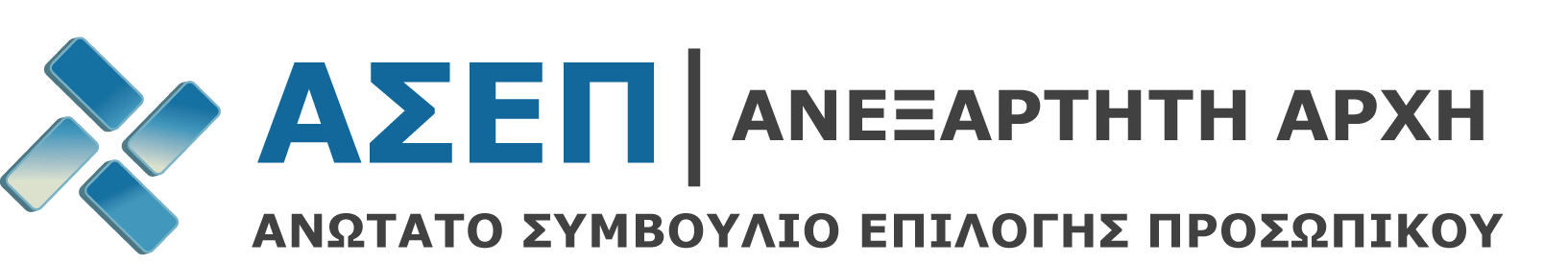 Αθήνα, 13 Ιουνίου 2017ΑΝΑΚΟΙΝΩΣΗΠΑΡΑΤΑΣΗ ΤΗΣ ΠΡΟΘΕΣΜΙΑΣ ΥΠΟΒΟΛΗΣ ΤΩΝ ΗΛΕΚΤΡΟΝΙΚΩΝ ENΣΤΑΣΕΩΝ  ΑΝΑΠΛΗΡΩΤΩΝ ΕΚΠΑΙΔΕΥΤΙΚΩΝ ΔΕΥΤΕΡΟΒΑΘΜΙΑΣ ΕΚΠΑΙΔΕΥΣΗΣΑνακοινώνεται ότι, λόγω των τεχνικών προβλημάτων που προέκυψαν τη 12η Ιουνίου 2017, κατά την υποβολή ηλεκτρονικών ενστάσεων αναπληρωτών εκπαιδευτικών, δίνεται η δυνατότητα να υποβληθούν ηλεκτρονικές ενστάσεις κατά των προσωρινών πινάκων κατάταξης Αναπληρωτών Εκπαιδευτικών Δευτεροβάθμιας Γενικής Εκπαίδευσης, Μουσικών και Ειδικής Αγωγής και Εκπαίδευσης που εκδόθηκαν στις 7-6-2017 από το Υπουργείο Παιδείας, Έρευνας και Θρησκευμάτων, έως τη 14η Ιουνίου 2017, ημέρα Τετάρτη και ώρα 14:00 το μεσημέρι.Υπενθυμίζεται ότι η ένσταση υποβάλλεται στο ΑΣΕΠ αποκλειστικά μέσω του διαδικτυακού του τόπου (www.asep.gr).Στον ιστότοπο του ΑΣΕΠ έχει αναρτηθεί Εγχειρίδιο με αναλυτικές οδηγίες χρήσης για τη συμπλήρωση και την υποβολή της ένστασης. 